Crumbs COVID-19 Contingency/Risk Planning ‘What If’ Scenarios Date:	Tuesday, 6 April 2021Annex A Crumbs COVID-19 Contingency/Risk Planning Notification Case Details Location: Crumbs - Hibberd Court Hibberd Way Bournemouth BH10 4 - Local Authority: Bournemouth, Christchurch and Poole Council Contact Details:  01202 519320 info@crumbs.org.uk 		Date of Notification:Type of Premises: Food Production and Training - within sheltered accommodation Annex B 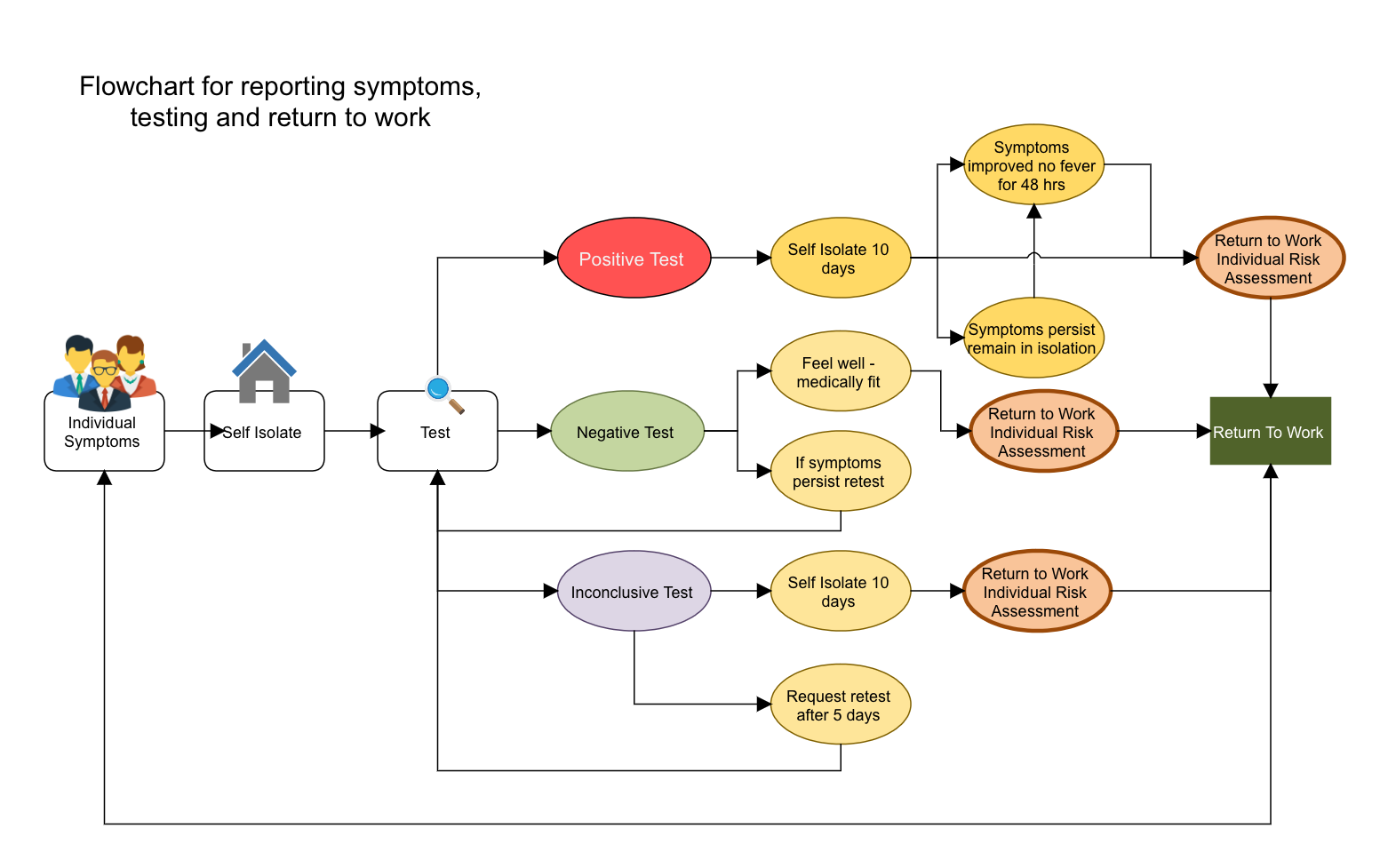 Reference Documents Guidance : NHS Test and Trace service in the workplaceCOVID-19: management of staff and exposed patients or residents in health and social care settingsCoronavirus (COVID-19): adult social care guidanceMaintaining records of staff, customers and visitors to support NHS Test and TraceCOVID-19: Guidance for the safe use of multi-purpose community facilitiesStay at home: guidance for households with possible or confirmed coronavirus (COVID-19) infectionSerScenarioTrigger Immediate ResponseFollow Up actions Notification Potential Mitigation Impact 1National Lockdown Government announcement Close Centre for all but essential staff to maintain food service for residents and the vulnerableStop professional training for traineesAdvise staff of requirements/ Send staff home /revise and implement new rotaMaintain online training with trainees  in accordance with schedulesBoard Members Aster HousingBCPClients Trainees/ Care workers etcEnsure stock of frozen meals for residentsOnline training activities enhanced to mitigate impact on trainees Trainers/staff to support trainingHIGH 2Local Lockdown BCP or Public Health Dorset announcements Close Centre for all but essential staff to maintain food service for residents and the vulnerableStop professional training for traineesAdvise staff of requirements/ Send staff home /revise and implement new rotaMaintain online training with trainees  in accordance with schedulesBoard Members Aster HousingBCPClients Trainees/ Care workers etcStaff shift teams in operational ‘bubbles’  to minimise contacts and maintain service Trainees in shift and training 1-1 bubbles to reduce contact and riskManagement team to alternate shift patterns and working from home to minimise contacts and maintain service HIGH3Hibberd Court records infection in residentsNotification from Aster Housing/BCP/PH DorsetFollow advice from PH Dorset Option 1 - Temporary closure Option 2 - Full closure Instigate deep clean protocols  - to follow Aster procedures Provide reduced food service post deep clean  if allowed by PHD/BCPSuspend professional training as advised by PH Dorset/BCPResume online lockdown training Board Members BCP - Social careClients - if full closure Trainees/ Care workers etcEnsure stock of frozen meals for residentsOnline training activities enhanced to mitigate impact on trainees  HIGH4Confirmed case of Covid-19 - Staff/Volunteer/TraineeNotification from: NHS Test & Trace/BCP/ PH Dorset or individual Contact PH Dorset PHT Instigate case details (Annex A)Temporary closure Instigate deep clean protocols Suspend professional training as advised by PH Dorset/BCPOnline training to continue Board MembersAster Housing BCP - Social careTrainees/ Care workers etcEnsure stock of frozen meals for residentsOnline training activities enhanced to mitigate impact on trainees MED4.1Close contacts identified Within 2 metres for more than 15 minutesWithin 1 metre for 1 minuteTravelled in a small vehicle Contacted by NHS Test & Trace Contacts are to Self -isolate for 10 days Crumbs inform co workers of the case without naming the individual - may be required to self isolate if notified by Trace & Test Contacts to book a test if symptoms occur Temporary closure if advised by PHTInstigate deep clean protocols Suspend professional training as advised by PH Dorset/BCPReschedule staff to maintain services if possible - will depend on number of staff self isolating Board MembersAster Housing BCP - Social care (if appropriate) Trainees/ Care workers etcStaff shift teams to minimise contacts and maintain service Management team to alternate working from home to minimise contacts and maintain service MED4.2Suspected case of Covid-19 - Staff/Volunteer/TraineeIndividual reports potential symptoms (See Flowchart at Annex B)Advised to go homeIndividual to self isolateBook a test If test is positive follow actions for Scenario 4.1 as above.If negative undertake individual risk assessment prior to return to work If inconclusive complete 10 days self isolation Board MembersAster Housing BCP - Social care if appropriate Trainees/ Care workers etcStaff shift teams to minimise contacts and maintain service Management team to alternate working from home to minimise contacts and maintain service MED5Close contact of  Staff/Volunteer/Trainee tests positive Individual notified by NHS Test & Trace to self isolateAre a member of the same household as someone who has symptoms or tested positive Support individual through self isolationInform co workers Ensure they receive the appropriate payReschedule staff to maintain services if possible - will depend on number of staff self isolating Board MembersAster Housing Trainees/ Care workers etcAll above measures already in place Inform all staff of the measures to be takenReview and re-emphasise all Covid-19 mitigation and control measures MEDIncident/ Event Individual(s) affected When last on Premises RoleKnown Links to Covid-19 cases Individuals with whom they had close contact Actions taken Notifications 